Título em Português (Idioma Principal tamanho 14) (Máximo de 15 Palavras)Título em Inglês (Idioma secundário, tamanho 12)Título em Espanhol (Idioma secundário, tamanho 12)Autor 1Autor 2Obs.: Os artigos só podem ter de dois autores e um deles deve obrigatoriamente ser doutor pesquisador em programa de pós-graduação. No caso de ter terceiro autor, na submissão do artigo deve incluir um documento complementar que justifique os motivos. O artigo deve ter no máximo 20 páginas incluindo referências. Todo autor ou coautor poderá publicar apenas um artigo por ano. Todo texto enviado para a revista será analisado com software antiplagio antes da avaliação.TEXTO SUBMETIDO QUE NÃO ESTIVER COM AS NORMAS DO TEMPLATE DA REVISTA SERÁ REJEITADO!!!RESUMOO resumo do artigo deve ser escrito em fonte Times New Roman, tamanho 10, espaçamento simples, justificado, sem recuo de parágrafo, contendo de 100 a 150 palavras. E obrigatório apresentar o resumo na sua versão idioma em inglês e no espanhol. Além disso, não é permitido no corpo nestes resumos apresentar citações em hipóteses nenhuma. As palavras-chave devem ser separadas por ponto e vírgula (;), no máximo 5 palavras-chave. Resumo. Resumo. Resumo. Resumo. Resumo. Resumo. Resumo. Resumo. Resumo. Resumo. Resumo. Resumo. Resumo. Resumo. Resumo. Resumo. Resumo. Resumo. Resumo. Resumo. Resumo. Resumo. Resumo. Resumo. Resumo. Resumo. Resumo. Resumo. Resumo. Resumo. Resumo. Resumo. Resumo. Resumo. Resumo. Resumo. Resumo. Resumo. Resumo. Resumo. Resumo. Resumo. Resumo. Resumo. Resumo. Resumo. Resumo.Palavras-chave: Palavra 1; Palavra 2; Palavra 3; Palavra 4; Palavra 5.ABSTRACTO abstract do artigo deve ser elaborado em língua inglesa (idioma secundário), seguindo, tanto quanto possível, a redação utilizada no Resumo, e deve ser elaborado em fonte Times New Roman, tamanho 10, espaçamento simples, justificado, sem recuo de parágrafo. Abstract. Abstract. Abstract. Abstract. Abstract. Abstract. Abstract. Abstract. Abstract. Abstract. Abstract. Abstract. Abstract. Abstract. Abstract. Abstract. Abstract. Abstract. Abstract. Abstract. Abstract. Abstract. Abstract. Abstract. Abstract. Abstract. Abstract. Abstract. Abstract. Abstract. Abstract. Abstract. Abstract. Abstract. Abstract. Abstract. Abstract. Abstract. Abstract. Abstract. Abstract. Abstract. Abstract. Abstract. Abstract. Abstract. Abstract. Abstract. Abstract. Abstract. Abstract. Abstract. Keywords: Word 1; Word 2; Word 3; Word 4; Word 5.RESUMENO resumen do artigo deve ser elaborado em língua espanhola (idioma secundário), seguindo, tanto quanto possível, a redação utilizada no Resumen, e deve ser elaborado em fonte Times New Roman, tamanho 10, espaçamento simples, justificado, sem recuo de parágrafo. Resumen. Resumen. Resumen. Resumen. Resumen. Resumen. Resumen. Resumen. Resumen. Resumen. Resumen. Resumen. Resumen. Resumen. Resumen. Resumen. Resumen. Resumen. Resumen. Resumen. Resumen. Resumen. Resumen. Resumen. Resumen. Resumen. Resumen. Resumen. Resumen. Resumen. Resumen. Resumen. Resumen. Resumen. Resumen. Resumen. Palabras clave: Palabra 1; Palabra 2; Palabra 3; Palabra 4; Palabra 5.SEÇÕES PRIMÁRIAS (Times New Roman, tamanho 12, negrito, justificado, CAIXA ALTA) O Texto no corpo terá como fonte Times New Roman, tamanho 12, justificado, espaçamento 1,15, recuo na primeira linha dos parágrafos 1,25, folha A4, margens superior, inferior e direita de 2,0 e esquerda 3,0; sem espaços antes ou depois dos parágrafos. O texto deve ter um mínimo de 15 páginas e um máximo de 20 páginas, os anexos são aparte desta contagem. Por Exemplo:INTRODUÇÃO (ou CONSIDERAÇÕES INICIAIS)Esta seção primeira tem a função de apresentar o tema da pesquisa, o problema que será discutido, a justificativa e o(s) objetivo(s) do estudo. As orientações para formatação:Todos os autores devem possuir o Registro ORCID iD, pois este é exigência dos indexadores desta Revista (Link para registro: https://orcid.org/register); O ORCID (Open Researcher and Contributor ID) é uma organização sem fins lucrativos, dedicada a criar e manter um sistema onde todos que participam de pesquisas, bolsas de estudo e inovações sejam identificados de forma única. Este sistema fornece um número de identificação para cada pesquisador, evitando ambiguidades ou similaridades, e ainda, está integrado com outras bases de dados e indexadores. É obrigatório inserir todas as informações sobre os autores nos METADADOS DA SUBIMISSÃO no site da revista quando o artigo seja submetido, disponibilizando os links do ORCID, do Lattes no campo URL e demais informações. Para o destaque de palavras/frases no texto utilizar, apenas, o recurso itálico, ou seja, não utilizar negrito e/ou sublinhado ou outro destaque. Um espaço de uma linha em branco ao final de cada seção.As notas de rodapé devem ter a seguinte formatação: fonte Times New Roman, tamanho 9, espaçamento simples entre linhas e justificado. Sugerimos que as notas de rodapé sejam evitadas sempre que for possível. No entanto, se não houver outra possibilidade, devem ser enumeradas por algarismos arábicos.Seções secundárias (Times New Roman, tamanho 12, negrito, justificado)O Texto do artigo nesta seção deve ter fonte Times New Roman, tamanho 12, justificado, espaçamento 1,15, recuo na primeira linha dos parágrafos 1,25, folha A4, margens superior, inferior e direita de 2,0 e esquerda 3,0; sem espaços antes ou depois dos parágrafos. Por Exemplo:As citações no corpo do artigo Nas citações indiretas, no corpo do texto, os nomes dos autores devem ser referendados usando maiúsculas e minúsculas. Caso esteja entre parênteses devem ser grafados em letra maiúscula. Por exemplo: Mendes (2020) ou (Mendes, 2020).Citações diretas com mais de três linhas devem ser feitas seguindo as normas da ABNT, com recuo de 4 cm a partir da margem esquerda, espaçamento simples, sem aspas, fonte Times New Roman, tamanho 10. Seguem alguns exemplos de citações diretas: De acordo com Mendes (2020, p. 03, grifos do autor),Os estudos relacionados às conexões entre história e educação matemática no Brasil têm gerado importantes resultados que apontam temáticas, fundamentações epistemológicas e abordagens [...].Ou ainda, se tratando de citação direta com mais de três linhas podemos encontrar a seguinte forma de apresentação da referência.Os estudos relacionados às conexões entre história e educação matemática no Brasil têm gerado importantes resultados que apontam temáticas, fundamentações epistemológicas, abordagens metodológicas e experimentações didáticas que podem conferir importantes contribuições para a formação de professores que ensinam matemática. Em pesquisas que realizei sobre esse tema, desde 1995, identifiquei uma diversidade de focos de pesquisa baseados em informações sobre o desenvolvimento histórico da matemática, adaptados para o ensino de conteúdos matemáticos escolares [...] (Mendes, 2020, p. 03, grifos do autor).Seções terciárias (Times New Roman, tamanho 12, justificado)O Texto no corpo terá como fonte Times New Roman, tamanho 12, justificado, espaçamento 1,15, recuo na primeira linha dos parágrafos 1,25, folha A4, margens superior, inferior e direita de 2,0 e esquerda 3,0; sem espaços antes ou depois dos parágrafos. Por exemplo:Observação das citações direitasObservem que o número da página da citação deve vir junto com o ano, antes ou após o texto citado. As citações diretas com, no máximo, três linhas: devem ser inseridas no corpo do texto, contidas entre aspas duplas (“  ”). Exemplo: “histórico da matemática, adaptados para o ensino de conteúdos matemáticos escolares” (Mendes, 2020, p. 03). Ou ainda, de acordo com Mendes (2020, p. 03) “histórico da matemática, adaptados para o ensino de conteúdos matemáticos escolares”.REFERÊNCIAL TEÓRICOOs referencias teóricos servem de fundamentação para o estudo e são usados na análise dos resultados apresentados posteriormente. Deve ser dada preferência para publicações recentes, de periódicos especilizados/conceituados, de livros, dissertações, teses ou ainda de trabalhos apresentados em eventos da área.As citações serão dispostas de acordo com as normas técnicas  ABNT/NBR 10523 da Associação Brasileira de Normas Técnicas.METODOLOGIAÉ importante apresentar, sempre que possível (de acordo com as bases teóricas-metodológicas-epistemológicas) uma fundamentação teórica sobre os pressupostos metodológicas da pesquisa realizada: abordagem, tipo, sujeito, lócus, instrumentos, procedimentos e técnicas utilizadas, contexto, ambiente, entre outros elementos necessários.Diálogos, entrevistas, depoimentos, conversas, exemplos de exercícios e outros instrumentos provenientes dos dados coletados devem seguir a formatação: fonte Times New Roman, tamanho 11, em itálico conteúdo das falas, espaçamento entre linhas simples e com recuo de 1,25. Colocar o nome ou pseudo-nome em negrito sem itálico. Se for no caso de os autores esclarecer algum assunto no dialogo usar [texto para esclarecer].Professor1 ou Professor (A): como foi o caminho para resolver o problema?Aluno1 ou Aluno (A): Eu multipliquei estes números [assinalando com o dedo no caderno], depois somei ao valor inicial. As figuras e quadros devem ficar o mais próximo possível de sua chamada no corpo do texto. O título das figuras deve ser suficientemente claro em relação à imagem, de modo que não seja necessário consultar o corpo do texto. Apenas o número do objeto e a palavra designativa deverão utilizar negrito. Os títulos das figuras devem seguir a instrução: letra Times New Roman, tamanho 12, espaçamento simples. As fontes em letra Times New Roman, tamanho 10, espaçamento simples Sempre mencionar a fonte.Figura 1 – Título da figura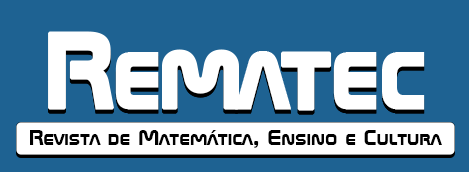 Fonte: Nome da fonte ou sobrenome do autor (ano, p. xx)Utilize uma boa resolução de imagem, de modo que seja legível para os leitores em 100% de zoom, sempre respeitando as margens do documento. Os quadros apresentam informações descritivas, redigidas na forma de texto. Todo o conteúdo dentro do quadro deve seguir a instrução: letra Times New Roman, tamanho 10, espaçamento simples. Os títulos dos Quadros devem seguir a instrução: letra Times New Roman, tamanho 12, espaçamento simples. As fontes em letra Times New Roman, tamanho 10, espaçamento simples Sempre mencionar a fonteExemplo:Quadro 2 – Justificativas do Aluno (a) na soma dos resultados de dois dadosFonte: Mendes (ano, p. xx); Elaboração baseada em Mendes (ano, p. xx); Elaboração pelo(s) autor(es)As tabelas são formas gráficas nas quais os dados numéricos se destacam como informação central. A identificação das tabelas deverá vir na parte superior, precedida da palavra Tabela (em negrito), seguida de seu número de ordem de ocorrência no texto, em algarismos arábicos (em negrito); em seguida, inserir o respectivo título (sem negrito). O título e conteúdo das tabelas, deve ser escrito em fonte Times New Roman, tamanho 12. O título deve ser separado da respectiva numeração por um “–” (hífen). Sempre mencionar a fonte. Inserir a Tabela o mais próximo possível de sua chamada no corpo do texto. As fontes e notas, deve ser grafado em fonte Times New Roman, tamanho 10, espaçamento entre linhas simples.  Exemplo 1:Tabela 1 – Distribuição das alturas dos 140 alunos da escola XFonte: Mendes (ano, p. xx); Elaboração baseada em Mendes (ano, p. xx); Elaboração pelo(s) autor(es)Exemplo 2:Tabela 1 – Pesquisa qualitativa por quantitativa análise percentilFonte: Mendes (ano, p. xx); Elaboração baseada em Mendes (ano, p. xx); Elaboração pelo(s) autor(es)Quadros, tabelas e equações devem estar em um formato possível de ser editados. Não serão aceitas imagens. A utilização de expressões como “a Tabela acima” ou a “Figura abaixo” não devem ser utilizadas porque no processo de editoração a localização das mesmas pode ser alterada.Toda a tabela deve conter um título indicando a natureza e abrangências geográfica e temporal dos dados numéricos, sem abreviações, por extenso, de forma clara e concisa. Deve ter um número (algarismo arábico, crescente) sempre que o documento apresentar duas ou mais tabelas. A moldura não deve ter traços verticais que a delimitem à esquerda e à direita. Deve conter dados numéricos inscritos nas suas células, para informar a quantificação de um fato específico observado. Recomenda-se que seja elaborada de forma a ser apresentada em uma única página e que apresente uniformidade gráfica (fonte, corpo, uso de maiúsculas e minúsculas).Equações e expressões matemáticasToda expressão equação ou expressão matemática com índices ou subíndices que sejam simples do tipo A2 + B2 = C2, não são necessárias usar o editor de equações do Word. Podem ser realizadas com as opções do word na figura seguinte: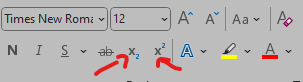 No caso de o texto ter equações e expressões matemáticas mais complexas que são necessárias usar o editor de equações, por exemplo:Após a aprovação e aceite do artigo essas expressões devem ser encaminhadas separadas em fomato svg, recomendamos gerar os arquivos svg das expressões usando o site https://latex.codecogs.com/eqneditor/editor.php.No texto do artigo final orientamos para do lado da expressão colocar o nome do arquivo svg a ser vinculado. Por exemplo: (eq1.svg)ANÁLISES E RESULTADOSDesenvolver a partir do referencial teórico-metodológico, considerando as exigências científicas para garantir a originalidade, cientificidade, rigor, precisão.CONCLUSÕES (ou CONSIDERAÇÕES FINAIS/REFLEXÕES FINAIS) Salientar as conclusões e/ou posições do autor frente aos frutos do estudo, geralmente confeccionada por meio da exploração dos objetivos alcançados e da discussão do problema discutido.AGRADECIMENTOS (quando houver, não se constitui obrigatório)	Devem obedecer às mesmas normas usadas no corpo do texto: Times New Roman, tamanho 12, espaçamento entre linhas 1,15. Por exemplo, no caso de agradecimentos para a CAPES, segundo a Portaria nº 206, de 4 de setembro de 2018: Para trabalhos publicados em português:O presente trabalho foi realizado com apoio da Coordenação de Aperfeiçoamento de Pessoal de Nível Superior - Brasil (CAPES) - Código de Financiamento 001.Para trabalhos publicados em inglês:This study was financed in part by the Coordenação de Aperfeiçoamento de Pessoal de Nível Superior - Brasil (CAPES) - Finance Code 001.REFERÊNCIAS As referências completas devem ser apresentadas de acordo com as normas técnicas NB-66 (NBR 6023) da ABNT e somente dos autores mencionados no corpo do texto, não de outras obras consultadas; devem aparecer em ordem alfabética e não numeradas ou com marcadores de texto. Utilizar fonte 12, sem parágrafo, alinhado a esquerda, espaçamento simples e não é necessario deixar uma linha entre cada referência. Sempre que possível é obrigatório, colocar o nome dos autores das referncias por extenso e inserir os links para acessar as referências disponibilizadas na internet ou DOI para que os avaliadores e leitores possam consultar imediatamente após (ou durante) a leitura do artigo, principalmente quando se refere à artigo online (em periódicos ou anais de eventos), livro e/ou capítulo de livro em e-book, teses e dissertações,ATENÇÃO: Visando divulgar e utilizar as pesquisas publicadas na REMATEC e, consequentemente, ampliar a quantidade de citações deste periódico no Google Acadêmico, o que contribuirá para melhorar o seu reconhecimento nos estratos do Qualis da CAPES, SUGERIMOS UTILIZAR E CITAR PELO MENOS DOIS OU TRÊS ARTIGOS PUBLICADOS NA REMATEC NOS ÚLTIMOS 5 ANOS. As citações podem ser de forma direta ou indireta e constar nas referências do artigo.Para a melhor compreensão e visualização, a seguir são transcritos exemplos de referências de diversos tipos de materiais.Exemplos: Livros com 1 autor:BURKE, Peter. O que é história do conhecimento? Tradução Cláudia Freire. São Paulo: Editora da UNESP, 2016.Livros com 2 autores:MENDES, Iran. Abreu; STAMATTO, Maria Inês Sucupira. Escolas Normais do Brasil: espaços de (trans)formação docente e produção de saberes profissionais. 1. ed. São Paulo: Ed. Livraria da Física, 2020.Livros com 3 autores:
MENDES, Iran. Abreu; MACHADO, Benedito Fialho; SOARES, Evanildo Costa. Aritméticas Lúdicas em Sala de Aula. 1. ed. Belém: Sociedade Brasileira de História da Matemática, 2016.Livros com mais de 3 autores:MENDES, Iran Abreu; [Informar todos os autores]. Ciências da educação, campos disciplinares e profissionalização: saberes em debate para a formação de professores. 1. ed. São Paulo: Ed. Livraria da Física, 2020.Livros com organizadores, coordenadores:OLIVEIRA, Andréia Maria Pereira de; ORTIGÃO, Maria Isabel Ramalho (Org.). Abordagens teóricas e metodológicas nas pesquisas em Educação Matemática. Brasília: SBEM, 2018. (Coleção SBEM). Disponível em: http://www.sbembrasil.org.br/files/ebook_.pdf. Acesso em: 20 jan. 2020.CYRINO, Márcia Cristina de. (Org.). Temáticas emergentes de pesquisas sobre a formação de professores que ensinam Matemática: perspectivas e desafios. Brasília, DF: SBEM, 2018. (Coleção SBEM). Disponível em: http://www.sbembrasil.org.br/files/tematicas_emergentes.pdf. Acesso em: 20 jan. 2020.Dissertações, teses, trabalhos de conclusão de curso:CAVALCANTE, Larissa Gabrielle Mendes. Experiência Estética com Formas Geométricas nos Anos Iniciais. 2019. 188 f. Dissertação (Mestrado) - Universidade Federal do Pará, Instituto de Educação Matemática e Científica, Programa de Pós-Graduação em Educação em Ciências e Matemáticas, Belém, 2019. Disponível em: http://gpsem.online/dissertacoes.  Acesso em: 20 jan. 2020.KHIDIR, Kaled Sulaiman. Práticas Socioculturais Quilombolas para o Ensino de Matemática: mobilizações de saberes entre Comunidade e Escola. 2018. 190 f. Tese (Doutorado) – Universidade Federal do Pará, Instituto de Educação Matemática e Científica, Programa de Pós-Graduação em Educação em Ciências e Matemáticas, Belém, 2018. Disponível em: http://gpsem.online/teses. Acesso em: 20 jan. 2020.  Trabalhos de eventos:Artigos de revistas/periódicos:CASTILLO, Luis Andrés; MENDES, Iran Abreu. O CREPHIMat como um ambiente virtual sobre as pesquisas em história da matemática. Revista de Matemática, Ensino e Cultura - REMATEC, v. 19, n. 32, p. 163-176, 2019. https://doi.org/10.37084/REMATEC.1980-3141.2019.n32.p163-176.id210  MENDES, Iran Abreu; MARQUES, Rubens Mateus dos Santos. História da geometria analítica em dissertações de mestrados profissionais: contribuições para a docência. REAMEC - Rede Amazônica de Educação em Ciências e Matemática, v. 8, n. 2, p. 185-205, 2020. https://doi.org/10.26571/reamec.v8i2.9474  PIRES, Lucas Silva; MENDES, Iran Abreu. História da matemática no ensino fundamental nos livros de minicursos da SBHMat (2001-2017). Revista Prática Docente, v. 5, n. 1, p. 28-44, 2020. https://doi.org/10.23926/RPD.2526-2149.2020.v5.n1.p28-44.id575  Projetos de Pesquisa:MENDES, Iran Abreu. História para o Ensino de Matemática na Formação de Professores e na Educação Básica: uma Análise da Produção Brasileira (1997– 2017). Projeto de Pesquisa Produtividade CNPq. Belém: Universidade Federal do Pará, 2018.Leis, decretos, portarias, etc.:BRASIL. Lei n.º 9394/96. Lei de Diretrizes e Bases da Educação Nacional. Estabelece as diretrizes e bases da educação nacional. Brasília: 1996. Disponível em: https://www.planalto.gov.br/ccivil_03/Leis/L9394.htm. Acesso em: 25 mai. 2019.  BRASIL. Ministério da Educação. Resolução CNE/CP nº. 1, de 18/02/2002. Institui Diretrizes Curriculares Nacionais para a Formação de Professores da Educação Básica, em nível superior, curso de licenciatura, de graduação plena. Brasília: 2002. Disponível em: http://portal.mec.gov.br/cne/arquivos/pdf/rcp01_02.pdf.  Acesso em: 25 mai. 2019.  BRASIL. Ministério da Educação. Parecer CNE/CES nº 1.302, de 06 de novembro de 2001. Define as Diretrizes Curriculares Nacionais para os Cursos de Matemática, Bacharelado e Licenciatura. Brasília: 2002b. Disponível em: http://portal.mec.gov.br/cne/arquivos/pdf/CES13022.pdf. Acesso em: 25 mai. 2019.  BRASIL. Ministério da Educação. Resolução CNE/CP nº. 2, de 19 de fevereiro de 2002. Institui a duração e a carga horária dos cursos de licenciatura, de graduação plena, de formação de professores da Educação Básica em nível superior. Brasília: 2002c. Disponível em: http://portal.mec.gov.br/cne/arquivos/pdf/CP022002.pdf. Acesso em: 25 mai. 2019.  Obs.: Todos os endereços de páginas na Internet (URLs) incluídos no texto devem obedecer à Lei de Direitos Autorais (LDA – Lei 9.610/1998).Anexos	Caso seja necessário, os anexos devem ser inseridos em uma nova página.As TarefasRespostas do Aluno (A)Um número par?PossívelUm número ímpar?PossívelO número 1?Há alguma possibilidadeAlturas (cm)Número de alunos[145, 150]2[150, 155]8[155, 160]25[160, 165]40[165, 170]27[170, 175]21[175, 180]10[180, 185]7Total140ItemQuantidadePercentualTeoria social2x%Método3x%Questão5x%Raciocínio12x%Método de amostragem3x%Força0x%Total25x%